音频系统规格书10寸全频音箱PD-10V1.0上海大因多媒体技术有限公司免责声明本手册中的信息已仔细检查，上海大因多媒体技术有限公司DynePro音频系统系列技术不存在侵犯任何专利权或其他第三方权利。上海大因多媒体技术有限公司对任何不包含在本文档中的错误不承担任何责任，上海大因多媒体技术有限公司也不承诺在本文档中更新或保持最新信息。上海大因多媒体技术有限公司保留对此文档或产品进行改进的权利，恕不另行通知。版权声明本文档的任何部分均不得复制，传播，转录，存储在检索系统中或翻译的任何部分转换成任何语言或计算机文件，未经明确的书面许可不得以任何形式或任何方式-电子，手册转载。©上海大因多媒体技术有限公司版权所有2023。版权所有。安全须知请先阅读所有说明，然后再尝试打开包装，安装或在连接电源之前，请操作本设备。打开包装并安装设备时，请记住以下几点：＊始终遵循基本的安全预防措施，以减少火灾风险，电击和人身伤害。＊为避免起火或电击危险，请勿将本机淋雨，潮湿或将本产品安装在靠近水的地方。＊切勿将任何液体溅到本产品之上或之中。＊切勿通过任何方式将任何物体塞入本产品设备上的开口或空槽，因为可能会损坏单元内部零件。＊请勿将电源线连接到建筑物表面。＊仅使用随附的电源设备。 如果电源已损坏请勿使用。＊请勿在电源线上放置任何物品在或放置在人行走的通道上。＊为防止设备过热，请勿将所有设备堆叠在一起或提供通风并允许足够的空间使空气在设备周围流通。修订记录产品外观及说明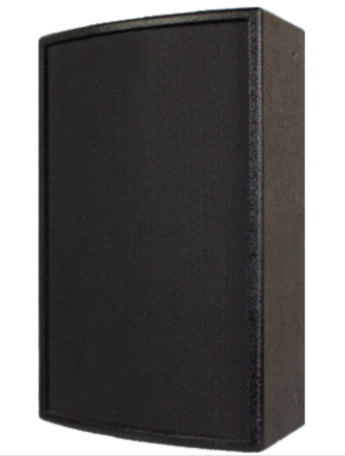 PD-10是一只宽频带及高性能的无源分频两路扬声器系统。 它包含有一只10英寸的低音单元和一只1英寸开口的压缩高音单元，高音单元安装于90x70 度的可旋转方形号角上.PD-10可完美地应用于夜总会和酒吧、多功能厅等各种专业扩声系统中。箱体带有四种角度倾斜角，十分适合作为专业舞台返送音箱使用。 驱动器: 1x10英寸(250mm) 大功率低音驱动器 1x1英寸开口的大功率压缩驱动器 90x70 度的可旋转方形号角用于中、短距离的投射使用 分频器:无源 12dB倍频程及高音单元均衡处理 箱体: 倒相式箱体结构,采用高品质的15毫米夹板。表面喷专业的防护漆. 四个斜角的箱体设计便于作水平阵列及舞台返送使用。 二、产品特性多功能全频带音箱90×70度恒指向号角号角可作90度旋转快速装卸面网多角度外形用作舞台返送顶端一个木制挽手12个M8飞行吊点三、产品参数四、尺寸结构图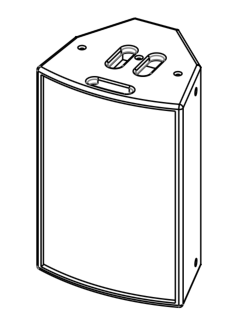 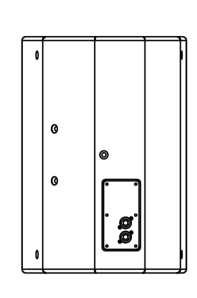 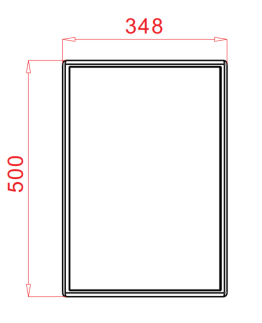 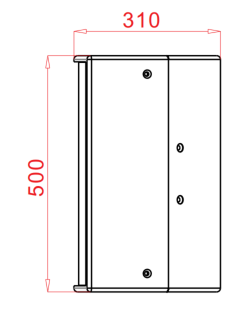 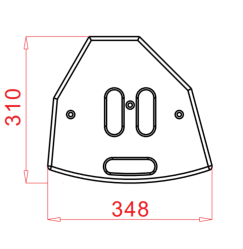 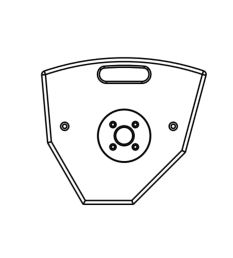 版本号日期变更内容备注V1.02022年10月15日新版制定型号PD-10频率响应60Hz~19KHz灵敏度@1米/1瓦，f>100Hz96dB SPL最大长期声压级（1米）120dB SPL最大峰值声压级（1米）123dB SPL标称阻抗8Ω指向性@-6dB(H x V) 90°x 70°推荐功率放大器功率(8Ω) 200~400W长期功率250W峰值功率500W驱动器配置 1x1”HF+1x10”LF箱体构成优质多层胶合板外形尺寸(DxWxH)310x348x500mm重量18kg